Кроссворд о пресмыкающихсяБез рук, без ног —
Ползает на брюхе.
Нет у нее слуха,
Не жуёт – глотает.
Смотрит – не моргает.
Как загадка вам моя?
Отгадали?  Кто — …   змеяИ на суше, и в воде — Носит дом с собой везде. Путешествует без страха В этом доме… (Черепаха)

Бегает среди камней,
Не угонишься за ней.
Ухватил за хвост, но — ах! —
Удрала, а хвост в руках.
(Ящерица)Есть такая ящерица,
С длинным языком.
Им комаров хватает
И кушает потом.
Окраску, цвет меняет
За несколько секунд
И цвет всегда зависит,
От того, что рядом и вокруг.         ХамелеонВ зоопарке перед нами На воде – бревно с глазами… Водоём переплывает, С шумом на берег вползает… Очень странное бревно! Очень страшное оно! Не хотелось бы попасть В длинную с зубами пасть!

Крокодил

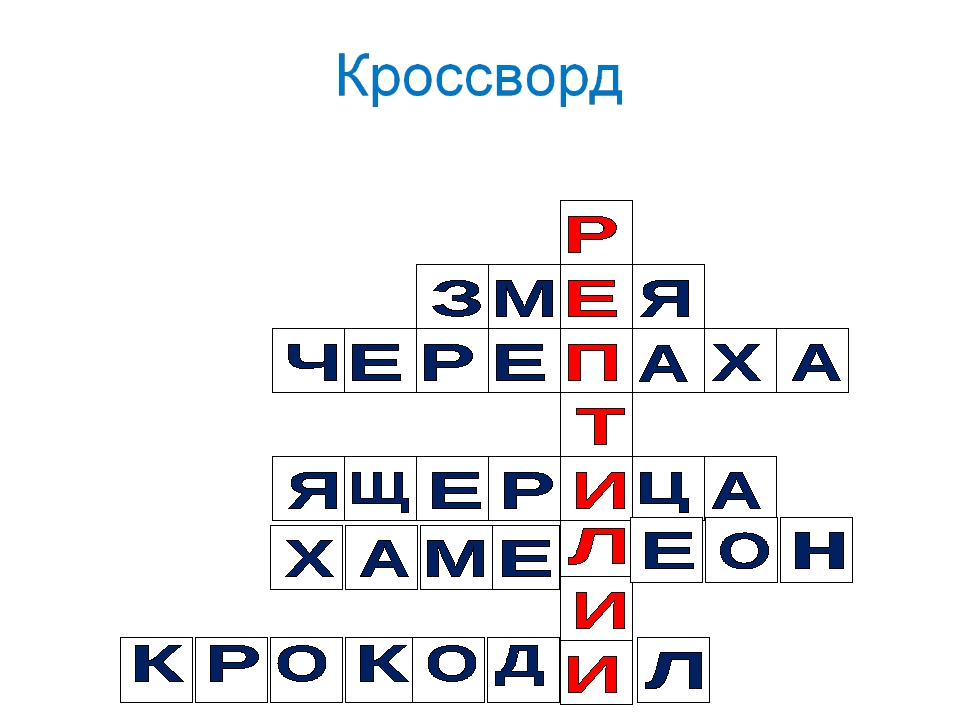 